Sample Grant Proposal for Confratute ‐ 1Grant Proposal TemplateName:	Suzy SampleContact Information:	Street AddressCity, State, ZipPhone NumberEmail AddressGrant Title:	Development of an Enrichment Cluster Program for Springfield ElementaryOther Examples might include:Improving Springfield Elementary through the Schoolwide Enrichment Model (SEM)Developing Teachers’ Capacity to Effectively Utilize the Renzulli Learning SystemResponding to the Needs of Advanced Readers through the Schoolwide Enrichment Model – Reading FrameworkAmount Requested: Calculate the total cost of your project as documented in the grant budget (Item 3c)Proposed Start Date:	July 13, 20XXDuration:	2013/20XX Academic YearExecutive SummaryInclude a one‐page summary of your proposal, highlighting the purpose, goals, and expected impact of the initiative.Background of the ProjectProvide background information for the project, including why this project is important within the context of your school or district, research that supports the effectiveness of the initiative, and why thisDownloaded from http://www.tidyforms.comSample Grant Proposal for Confratute ‐ 2Detailed Description of the InitiativeProject TheoryDownloaded from http://www.tidyforms.comSample Grant Proposal for Confratute ‐ 3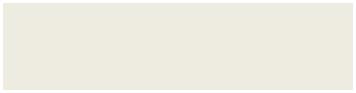 TeamNames, titles, and relevant experiences of key project team members.Other Sources of FundingAcknowledge any other funding sources that will be utilized to support this project.AttachmentsConfratute Brochure http://www.gifted.uconn.edu/confratute Research to Support the Schoolwide Enrichment Modelhttp://www.gifted.uconn.edu/sem/semresearch.htmlList of keynote speakers http://www.gifted.uconn.edu/confratuteDownloaded from http://www.tidyforms.comSample Grant Proposal for Confratute ‐ 4Checklist for Reviewing your Grant ProposalHave you adequately described the purpose, major features, location, and cost of Confratute?Have you described why Confratute differs from other types of professional development that might be available more locally?Have you described your specific goals for attending Confratute?Have you described the specific outcomes that you expect to see in your classroom, school, or district as a result of attending Confratute?Have you included the research that supports the interventions presented at Confratute?Have you described how you plan to share your Confratute learning with your colleagues upon returning to your school?Have you included a timetable or work plan that explains the full scope of your work related to your attendance of Confratute?Have you included any words or educational jargon that might been to be defined within your proposal (e.g. Enrichment Cluster, Cluster Grouping, High‐end Learning)?Have you attached documents that provide additional details or add substance to the content of your proposal?Downloaded from http://www.tidyforms.comGoal of the ProjectProject ActivityExpected Outcome or ImpactGoal #1: Increase grade K‐5a)One representative fromAll teachers within Springfieldteachers’ understanding ofeach grade‐level team willElementary School willEnrichment Clusters.attend Confratute tounderstand what Enrichmentparticipate in EnrichmentClusters are, how they areCluster training.implemented, and theirb)Grade level representativespurpose within the school.will share their learningwith their grade‐level teammembers during school‐based professionaldevelopment time.Goal #2: Provide weeklyImplement two 8‐week cyclesImplement two 8‐week cyclesa)  All students contribute toenrichment opportunities to allof Enrichment Clusters duringof Enrichment Clusters duringstudent‐driven products orSpringfield Elementarythe 2013/2014 academic year.the 2013/2014 academic year.services in areas ofstudents.interest.b)  Students build friendshipsand community withlearners of similarinterests.Goal #3: Build capacity fora)Collect evaluationSpringfield Elementary Schoolongoing implementation ofinformation at the end ofincorporates enriched learningEnrichment Clusters beyond theeach Enrichment Clusterexperiences that respond to the2013/2014 academic year.cycle to inform futureinterests and talents of theprogram planning.Springfield community forb)Identify and catalogueyears to come.community resources thatcontribute to the richnessof Type I, II, and IIIenrichment experienceswithin the EnrichmentClusters.b)b)Implementation TimelineImplementation TimelineImplementation TimelineGoalJulyAug.Sept.Oct.Nov.Dec.Jan.Feb.MarchMarchAprilMayJune#11a:1b) ProvidePD and ongoing support to grade‐level teamsPD and ongoing support to grade‐level teamsPD and ongoing support to grade‐level teamsPD and ongoing support to grade‐level teamsPD and ongoing support to grade‐level teamsPD and ongoing support to grade‐level teamsConfratute#2ECEC Cycle #1EC Cycle #1EC Cycle #1EC Cycle #2EC Cycle #2Planning#33a:3a:EvaluatiEvaluationon3b)Communityresource identification and cataloguingresource identification and cataloguingresource identification and cataloguingresource identification and cataloguingresource identification and cataloguingresource identification and cataloguingresource identification and cataloguingc)  Budgetc)  BudgetBudget ItemSub‐TotalTotal CostOne‐week registration,One‐week registration,1,330.00 X 6 Teachers7,980.00room, and board forroom, and board for(group rate)ConfratuteConfratuteTransportation to/fromTransportation to/fromIn‐kind0.00ConfratuteConfratuteBooks and Materials:Books and Materials:36.00 ea.216.00Enrichment36.00 ea.216.00ClustersGuidebook500.00 X 2 cycles1,000.00Supplies for500.00 X 2 cycles1,000.00EnrichmentClustersTotal Budget:Total Budget:$9,196.70